								PRITARTA:				                                             	Neringos savivaldybės tarybos 				                                               		2020-06-25 sprendimu Nr. T1-103        NERINGOS SAVIVALDYBĖS TARYBOS ANTIKORUPCIJOS KOMISIJOS 2019 METŲ VEIKLOS ATASKAITANeringos savivaldybės (toliau – Savivaldybė) tarybos antikorupcijos komisijos (toliau – Komisija) tikslas – pagal kompetenciją koordinuoti savivaldybės politikos įgyvendinimą korupcijos prevencijos srityje, išskirti prioritetines prevencijos ir kontrolės kryptis, nuosekliai įgyvendinant priemones, didinančias korupcijos prevencijos veiksmingumą. Komisija sudaryta ir patvirtinta Savivaldybės tarybos (toliau – taryba) 2007-06-20 sprendimu Nr. T1-74, atnaujinta ir papildyta 2009-02-18 tarybos sprendimu Nr. T1-27, 2011-05-17 tarybos sprendimu Nr. T1-67, 2011-12-29 tarybos sprendimu Nr. T1-220, 2012-04-19 tarybos sprendimu Nr. T1-74, 2015-06-25 tarybos sprendimu Nr. T1-140, 2017-05-18 tarybos sprendimu Nr. T1-112, 2018-08-30 tarybos sprendimu Nr. T1-106, 2019-05-08 tarybos sprendimu Nr. T1-75, 2019-08-29 tarybos sprendimu Nr. T1-138. Savivaldybės Komisijos sudėtį 2019-12-31 sudarė 6 nariai: Laurynas Vainutis – pirmininkas, tarybos narys, Diana Starkutė - Kriukovė, tarybos narė, Vaidas Venckus, tarybos narys, Ingrida Kupriščenkova, Juridinio, personalo ir viešųjų pirkimų skyriaus vedėja, Irena Miniotienė Neringos savivaldybės visuomenės atstovė, Jonas Staselis Neringos savivaldybės visuomenės atstovas.Komisija pagal kompetenciją įgyvendino Savivaldybės, valstybės politiką korupcijos prevencijos srityje, vadovavosi Savivaldybės tarybos patvirtintais Komisijos nuostatais, dalyvavo rengiant ir pritarė 2019–2022 metų kovos su korupcija programai (toliau – Programa) ir jos priemonių įgyvendinimo planu. Programa yra ilgalaikė, todėl kiekvienais metais ji bus peržiūrima ir, esant būtinybei, papildoma arba keičiama. Programos priemonių įgyvendinimo ataskaitos viešai skelbiamos Savivaldybės tinklalapyje www.neringa.lt rubrikoje ,,Korupcijos prevencija“. Programos paskirtis – užtikrinti veiksmingą ir kryptingą korupcijos prevencijos ir kontrolės priemonių vykdymą Neringos savivaldybės (toliau – Savivaldybė) institucijose (Savivaldybės taryboje, Savivaldybės administracijoje), Savivaldybei pavaldžiose bei jos kontroliuojamose įstaigose ir įmonėse (toliau – Savivaldybės įstaigose ir įmonėse). Pagrindinis Programos tikslas – užtikrinti veiksmingos antikorupcinių priemonių sistemos veikimą Savivaldybėje ir didinti visuomenės pasitikėjimą Savivaldybės institucijomis, užtikrinant veiklos skaidrumą užtikrinančių priemonių efektyvų veiksmingumą, veiklos kontrolę. Pirmasis programos tikslas – Siekti didesnio valdymo efektyvumo, sprendimų ir procedūrų skaidrumo, viešumo ir atskaitingumo visuomenei, didesnio valstybės tarnybos atsparumo korupcijai.Antrasis Programos tikslas – užtikrinti tinkamą interesų konfliktų valdymą ir jų prevenciją.   Trečiasis Programos tikslas – didinti ir formuoti nepakantumą korupcijai, skatinti visuomenę įsitraukti į antikorupcinę veiklą.Baigiantis metams Komisijos pirmininkas 2019 11 14 Nr. S – 1 „Dėl antikorupcinės komisijos darbo organizavimo užtikrinimo“ kreipėsi į Savivaldybės administracijos direktorių, kuris vadovaujantis Vietos savivaldos įstatymo 15 str. 1 dalimi turi paskirti valstybės tarnautoją į Komisijos atsakingojo sekretoriaus pareigas. Komisijos ir pirmininko pastebėjimu turėtų vykti efektyvesnis ir aktyvesnis komisijos, savivaldybės administracijos, taip pat atsakingo už korupcijos prevenciją savivaldybėje pareigūno  ir STT, pateikusio nemažai pastabų rengiant korupcijos prevencijos planavimo dokumentus bendradarbiavimas, padedantis siekti efektyvaus laiko planavimo ir programų įgyvendinimo.          Reaguodami į STT pastabą dėl savivaldybės tarnautojo – pareigūno, atsakingo už korupcijos prevenciją savivaldybėje jog ,,valstybės tarnautojas, įgaliotas Savivaldybėje vykdyti korupcijos prevenciją ir kontrolę, vykdydamas šias funkcijas, savo veikloje turėtų apimti visą Savivaldybės teritoriją o ne tik Savivaldybės administraciją“, tikimės glaudesnio ir efektyvaus bendradarbiavimo įgyvendinant Neringos savivaldybės korupcijos prevencijos 2020-2022 metų programos įgyvendinimo priemonių  planą, kuris dėl minėtų aukščiau silpnybių teikiamas tarybai tvirtinti tik kartu su ataskaita už 2019 m.Tarptautinei antikorupcijos dienai - Gruodžio 9-jai paminėti Savivaldybėje buvo organizuoti antikorupcijos dienos plakatų, piešinių, vaizdo filmų paroda, o gruodžio mėn. tarybos posėdžio metu dalyviams ir jų mokytojams  įteikti Savivaldybės įsteigti prizai padėkos raštai bei dovanos. Sveikinant kūrybingus mokinius, trumpai kalbėta apie korupciją ir jos žalą, vaikams linkėta būti pilietiškais ir sąžiningais, elgtis taip, kaip norėtų, kad kiti elgtųsi su jais. Neringos gimnazijoje, Neringos meno mokykloje pravestos pilietiškumo pamokos apie korupciją. Padėkota ir pedagogams, paskatinusiems mokinius dalyvauti šiame konkurse. 2019 metais Komisija posėdžiavo keturis kartus:2019-08-08 svarstyti klausimai:1. Dėl Neringos Savivaldybės tarybos antikorupcijos komisijos sudėties.2. „Dėl Neringos savivaldybės tarybos antikorupcijos komisijos nuostatų patvirtinimo“2019-09-12 svarstyti klausimai:Dėl komisijos posėdžio darbotvarkės patvirtinimo.Dėl Neringos Savivaldybės tarybos Antikorupcijos komisijos sudėties patvirtinimo. Dėl Neringos Savivaldybės tarybos Antikorupcijos komisijos nuostatų patvirtinimo.Dėl Neringos Savivaldybės tarybos Antikorupcijos komisijos pirmininko pavaduotojo rinkimų.2019-11-14 svarstyti klausimai:Dėl 2019 metų plakato, piešinio, projekto konkurso antikorupcijos tema nuostatų patvirtinimo.2019-12-12 svarstyti klausimai:	1. Dėl Tarptautinės antikorupcijos dienos dalyvių įvertinimo ir apdovanojimų.	2. Dėl Neringos savivaldybės korupcijos prevencijos 2020-2022 metų progamos projekto.Dalyvauta seminaruose ir mokymuose:2019 m. spalio 15 d. Pranešėjų apsauga ir vidaus pranešimų kanalai, kaip korupcijai atsparią aplinką užtikrinančios priemonės2019 m. gruodžio 9 d. Klaipėdos universiteto Aula Magna konferencijų salėje, konferencijoje „Naujas požiūris į korupciją: iššūkiai ir galimybės peržengiant viešojo sektoriaus ribas“, skirtą Tarptautinei antikorupcijos dienai pažymėti.Komisijos pirmininkas           		         Laurynas Vainutis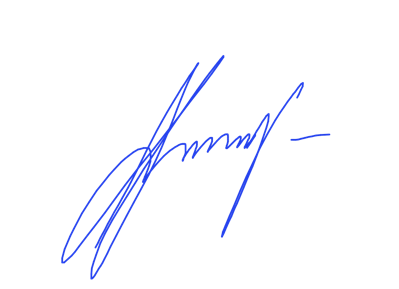 Parašas